基隆市立南榮國民中學108學年度第二學期學生多元評量實施成果領域科目社會領域 地理多元評量項目□實作評量   □軼事紀錄□口語評量   □檔案評量▓其它評量（紙筆＋活動）評量日期109.04.15評量地點902教室多元評量內容簡介「地圖畫畫」活動進行方式：藉由活動，強化學生地理重要概念，並達到過程中檢視學生學習的評量成效。「地圖畫畫」活動進行方式：藉由活動，強化學生地理重要概念，並達到過程中檢視學生學習的評量成效。「地圖畫畫」活動進行方式：藉由活動，強化學生地理重要概念，並達到過程中檢視學生學習的評量成效。評量照片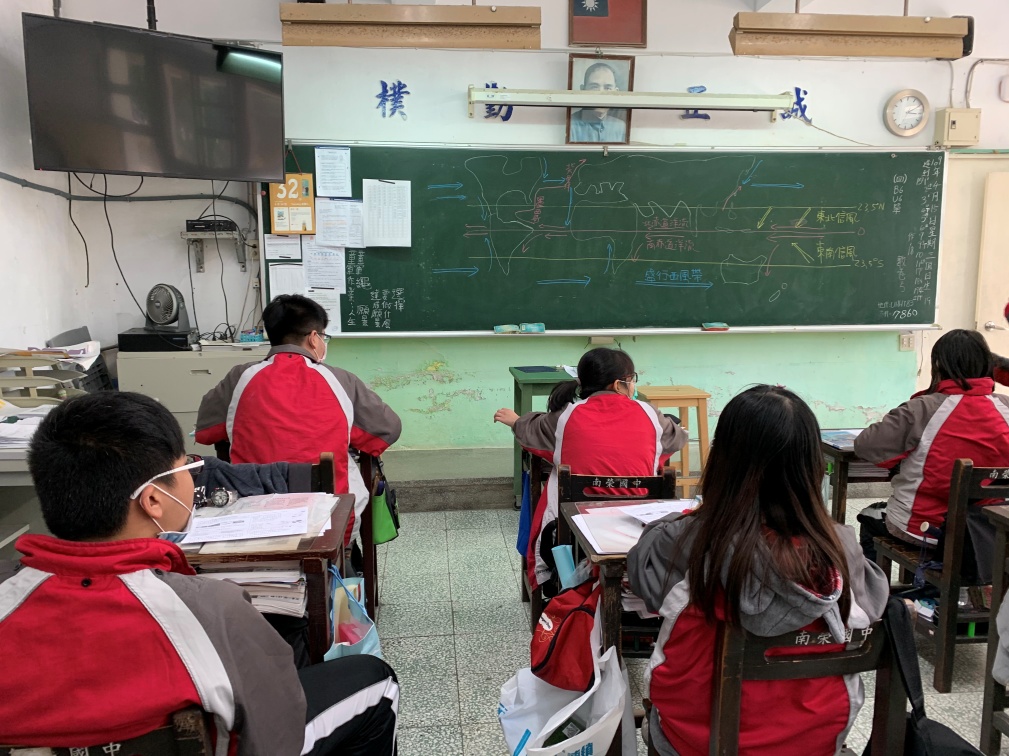 評量照片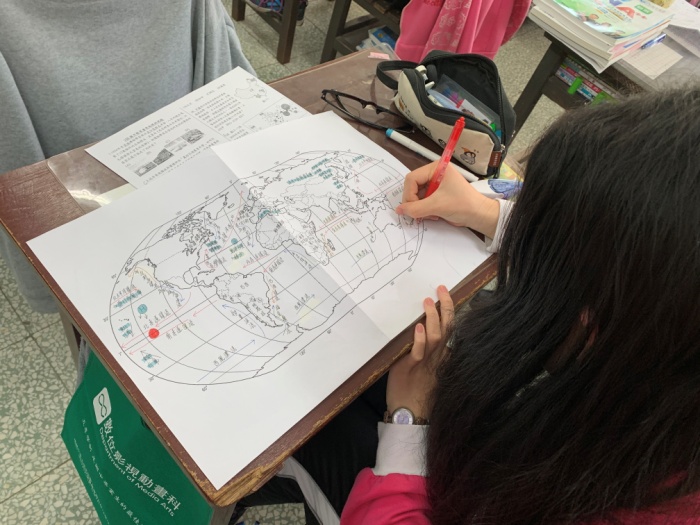 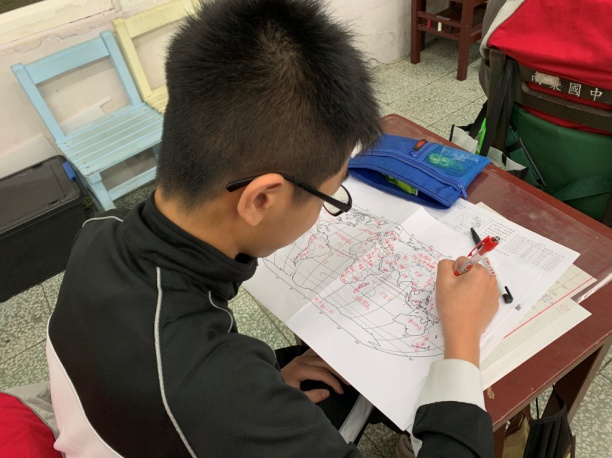 